仪器设备购置技术参数要求确认单名称家具家具申购信息参考品牌型号(选填)参考品牌型号(选填)主要用途描述：学生宿舍家具主要用途描述：学生宿舍家具主要用途描述：学生宿舍家具主要用途描述：学生宿舍家具主要用途描述：学生宿舍家具参数要求：一、鞋柜900*400*900：63个1、基材：采用E1级优质木纹三聚氰胺板，环保达到国家环保E1级检测标准，台面厚度25mm、脚板厚度18mm；2、以2mm厚PVC封边条经进口自动封边机和进口环保热熔胶在高温下热熔封边，与板材熔为一体，黏结牢固可靠。3.胶水：采用进口环保型白乳胶，甲醛释放量符合国家E0级标准。4、五金连接件、导轨、铰链采用进口吸声性能好、承载力强。　　5、锁具采用优质锁具，安全性高，开关可达2万次；门铰链采用优质金属镀镍钢阻尼缓冲铰链，能开合8-12万次，开关力度柔和，无明显声响，使用寿命长。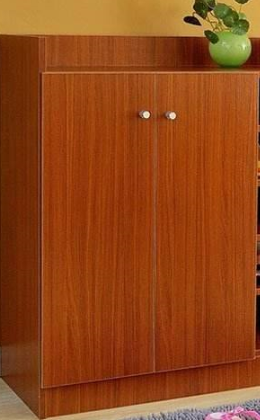 二、375*460*845：80张1、基材：采用E1级优质木纹三聚氰胺板，环保达到国家环保E1级检测标准，椅面厚度23mm2、以2mm厚PVC封边条经进口自动封边机和进口环保热熔胶在高温下热熔封边，与板材熔为一体，黏结牢固可靠。3.胶水：采用进口环保型白乳胶，甲醛释放量符合国家E0级标准。4、钢架：15MM厚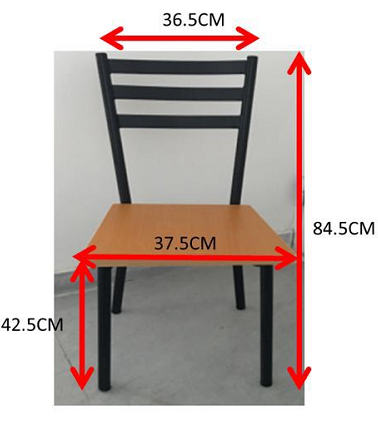 床板1860*840：18个松木板（15MM厚）（含搬运到各楼层）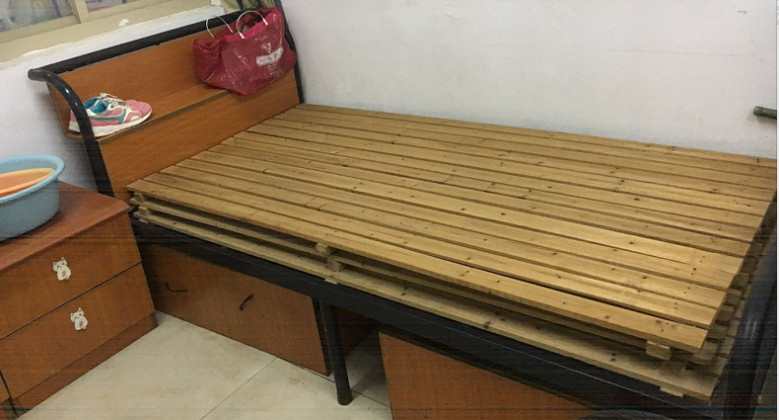 上下铺床：900*2000（双层）20张立柱采用40*40*1.2mm方管，横梁采用25*50*1.2mm扁管，床梯采用25*25*1.2mm方管，经酸洗，磷化，静电喷涂。（含两片15mm彬木床板）主柱201，板304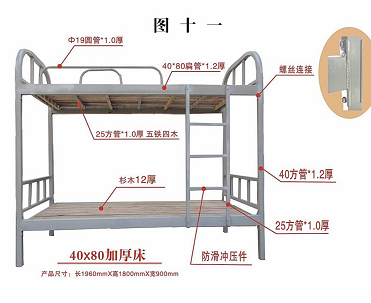 整体桌子柜子：1000*580*2000：5组和八门柜子800*600*2000：6组1、基材：采用E1级优质木纹三聚氰胺板，环保达到国家环保E1级检测标准，台面厚度25mm、脚板厚度18mm；2、以2mm厚PVC封边条经进口自动封边机和进口环保热熔胶在高温下热熔封边，与板材熔为一体，黏结牢固可靠。3.胶水：采用进口环保型白乳胶，甲醛释放量符合国家E0级标准。4、五金连接件、导轨、铰链采用进口吸声性能好、承载力强。　　5、锁具采用优质锁具，安全性高，开关可达2万次；门铰链采用优质金属镀镍钢阻尼缓冲铰链，能开合8-12万次，开关力度柔和，无明显声响，使用寿命长。参数要求：一、鞋柜900*400*900：63个1、基材：采用E1级优质木纹三聚氰胺板，环保达到国家环保E1级检测标准，台面厚度25mm、脚板厚度18mm；2、以2mm厚PVC封边条经进口自动封边机和进口环保热熔胶在高温下热熔封边，与板材熔为一体，黏结牢固可靠。3.胶水：采用进口环保型白乳胶，甲醛释放量符合国家E0级标准。4、五金连接件、导轨、铰链采用进口吸声性能好、承载力强。　　5、锁具采用优质锁具，安全性高，开关可达2万次；门铰链采用优质金属镀镍钢阻尼缓冲铰链，能开合8-12万次，开关力度柔和，无明显声响，使用寿命长。二、375*460*845：80张1、基材：采用E1级优质木纹三聚氰胺板，环保达到国家环保E1级检测标准，椅面厚度23mm2、以2mm厚PVC封边条经进口自动封边机和进口环保热熔胶在高温下热熔封边，与板材熔为一体，黏结牢固可靠。3.胶水：采用进口环保型白乳胶，甲醛释放量符合国家E0级标准。4、钢架：15MM厚床板1860*840：18个松木板（15MM厚）（含搬运到各楼层）上下铺床：900*2000（双层）20张立柱采用40*40*1.2mm方管，横梁采用25*50*1.2mm扁管，床梯采用25*25*1.2mm方管，经酸洗，磷化，静电喷涂。（含两片15mm彬木床板）主柱201，板304整体桌子柜子：1000*580*2000：5组和八门柜子800*600*2000：6组1、基材：采用E1级优质木纹三聚氰胺板，环保达到国家环保E1级检测标准，台面厚度25mm、脚板厚度18mm；2、以2mm厚PVC封边条经进口自动封边机和进口环保热熔胶在高温下热熔封边，与板材熔为一体，黏结牢固可靠。3.胶水：采用进口环保型白乳胶，甲醛释放量符合国家E0级标准。4、五金连接件、导轨、铰链采用进口吸声性能好、承载力强。　　5、锁具采用优质锁具，安全性高，开关可达2万次；门铰链采用优质金属镀镍钢阻尼缓冲铰链，能开合8-12万次，开关力度柔和，无明显声响，使用寿命长。参数要求：一、鞋柜900*400*900：63个1、基材：采用E1级优质木纹三聚氰胺板，环保达到国家环保E1级检测标准，台面厚度25mm、脚板厚度18mm；2、以2mm厚PVC封边条经进口自动封边机和进口环保热熔胶在高温下热熔封边，与板材熔为一体，黏结牢固可靠。3.胶水：采用进口环保型白乳胶，甲醛释放量符合国家E0级标准。4、五金连接件、导轨、铰链采用进口吸声性能好、承载力强。　　5、锁具采用优质锁具，安全性高，开关可达2万次；门铰链采用优质金属镀镍钢阻尼缓冲铰链，能开合8-12万次，开关力度柔和，无明显声响，使用寿命长。二、375*460*845：80张1、基材：采用E1级优质木纹三聚氰胺板，环保达到国家环保E1级检测标准，椅面厚度23mm2、以2mm厚PVC封边条经进口自动封边机和进口环保热熔胶在高温下热熔封边，与板材熔为一体，黏结牢固可靠。3.胶水：采用进口环保型白乳胶，甲醛释放量符合国家E0级标准。4、钢架：15MM厚床板1860*840：18个松木板（15MM厚）（含搬运到各楼层）上下铺床：900*2000（双层）20张立柱采用40*40*1.2mm方管，横梁采用25*50*1.2mm扁管，床梯采用25*25*1.2mm方管，经酸洗，磷化，静电喷涂。（含两片15mm彬木床板）主柱201，板304整体桌子柜子：1000*580*2000：5组和八门柜子800*600*2000：6组1、基材：采用E1级优质木纹三聚氰胺板，环保达到国家环保E1级检测标准，台面厚度25mm、脚板厚度18mm；2、以2mm厚PVC封边条经进口自动封边机和进口环保热熔胶在高温下热熔封边，与板材熔为一体，黏结牢固可靠。3.胶水：采用进口环保型白乳胶，甲醛释放量符合国家E0级标准。4、五金连接件、导轨、铰链采用进口吸声性能好、承载力强。　　5、锁具采用优质锁具，安全性高，开关可达2万次；门铰链采用优质金属镀镍钢阻尼缓冲铰链，能开合8-12万次，开关力度柔和，无明显声响，使用寿命长。参数要求：一、鞋柜900*400*900：63个1、基材：采用E1级优质木纹三聚氰胺板，环保达到国家环保E1级检测标准，台面厚度25mm、脚板厚度18mm；2、以2mm厚PVC封边条经进口自动封边机和进口环保热熔胶在高温下热熔封边，与板材熔为一体，黏结牢固可靠。3.胶水：采用进口环保型白乳胶，甲醛释放量符合国家E0级标准。4、五金连接件、导轨、铰链采用进口吸声性能好、承载力强。　　5、锁具采用优质锁具，安全性高，开关可达2万次；门铰链采用优质金属镀镍钢阻尼缓冲铰链，能开合8-12万次，开关力度柔和，无明显声响，使用寿命长。二、375*460*845：80张1、基材：采用E1级优质木纹三聚氰胺板，环保达到国家环保E1级检测标准，椅面厚度23mm2、以2mm厚PVC封边条经进口自动封边机和进口环保热熔胶在高温下热熔封边，与板材熔为一体，黏结牢固可靠。3.胶水：采用进口环保型白乳胶，甲醛释放量符合国家E0级标准。4、钢架：15MM厚床板1860*840：18个松木板（15MM厚）（含搬运到各楼层）上下铺床：900*2000（双层）20张立柱采用40*40*1.2mm方管，横梁采用25*50*1.2mm扁管，床梯采用25*25*1.2mm方管，经酸洗，磷化，静电喷涂。（含两片15mm彬木床板）主柱201，板304整体桌子柜子：1000*580*2000：5组和八门柜子800*600*2000：6组1、基材：采用E1级优质木纹三聚氰胺板，环保达到国家环保E1级检测标准，台面厚度25mm、脚板厚度18mm；2、以2mm厚PVC封边条经进口自动封边机和进口环保热熔胶在高温下热熔封边，与板材熔为一体，黏结牢固可靠。3.胶水：采用进口环保型白乳胶，甲醛释放量符合国家E0级标准。4、五金连接件、导轨、铰链采用进口吸声性能好、承载力强。　　5、锁具采用优质锁具，安全性高，开关可达2万次；门铰链采用优质金属镀镍钢阻尼缓冲铰链，能开合8-12万次，开关力度柔和，无明显声响，使用寿命长。参数要求：一、鞋柜900*400*900：63个1、基材：采用E1级优质木纹三聚氰胺板，环保达到国家环保E1级检测标准，台面厚度25mm、脚板厚度18mm；2、以2mm厚PVC封边条经进口自动封边机和进口环保热熔胶在高温下热熔封边，与板材熔为一体，黏结牢固可靠。3.胶水：采用进口环保型白乳胶，甲醛释放量符合国家E0级标准。4、五金连接件、导轨、铰链采用进口吸声性能好、承载力强。　　5、锁具采用优质锁具，安全性高，开关可达2万次；门铰链采用优质金属镀镍钢阻尼缓冲铰链，能开合8-12万次，开关力度柔和，无明显声响，使用寿命长。二、375*460*845：80张1、基材：采用E1级优质木纹三聚氰胺板，环保达到国家环保E1级检测标准，椅面厚度23mm2、以2mm厚PVC封边条经进口自动封边机和进口环保热熔胶在高温下热熔封边，与板材熔为一体，黏结牢固可靠。3.胶水：采用进口环保型白乳胶，甲醛释放量符合国家E0级标准。4、钢架：15MM厚床板1860*840：18个松木板（15MM厚）（含搬运到各楼层）上下铺床：900*2000（双层）20张立柱采用40*40*1.2mm方管，横梁采用25*50*1.2mm扁管，床梯采用25*25*1.2mm方管，经酸洗，磷化，静电喷涂。（含两片15mm彬木床板）主柱201，板304整体桌子柜子：1000*580*2000：5组和八门柜子800*600*2000：6组1、基材：采用E1级优质木纹三聚氰胺板，环保达到国家环保E1级检测标准，台面厚度25mm、脚板厚度18mm；2、以2mm厚PVC封边条经进口自动封边机和进口环保热熔胶在高温下热熔封边，与板材熔为一体，黏结牢固可靠。3.胶水：采用进口环保型白乳胶，甲醛释放量符合国家E0级标准。4、五金连接件、导轨、铰链采用进口吸声性能好、承载力强。　　5、锁具采用优质锁具，安全性高，开关可达2万次；门铰链采用优质金属镀镍钢阻尼缓冲铰链，能开合8-12万次，开关力度柔和，无明显声响，使用寿命长。